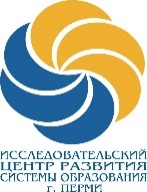 МАОУ ДПО «Центр развития системы образования» г. Перми. Пермь, ул.Нефтяников, д.50 Тел.(342) 226-18-68, факс 226-16-86ИНН/КПП 5905007033/590501001, E-mail: icrso.perm@gmail.comИНФОРМАЦИОННОЕ ПИСЬМО«Центр развития системы образования» г. Пермипроводит курсы повышения квалификациидля заместителей директоров школ, учителей начальных классов, ответственных за организацию групп продленного дня, воскресных школ и внеурочную деятельность«Игровые средства технологии интеллектуально-творческого развития детей младшего школьного возраста «Сказочные лабиринты игры» (автор В.В. Воскобович)Курсы проводит:-Цыгвинцева Анастасия Владимировна, методист МАОУ ДПО «ЦРСО» г. Перми,сертифицированный тьютор ООО «Развивающие игры Воскобовича».Программа курсов включает в себя (18 часов):1.Применение средств игровой технологии «Сказочные лабиринты игры» В.В. Воскобовича при организации внеурочной деятельности младших дошкольников, в том числе групп продленного дня, воскресных школ: - аналитический обзор универсального игрового комплекса Коврограф «Ларчик»;- особенности работы с приложениями к коврографу «Ларчик» и комплектами «МиниЛарчик»;- знакомство с особенностями комплектов «Геоконт», «Прозрачный квадрат» и прил. к ним;- знакомство с графическим тренажером «Игровизор» и приложениями к нему.2.Решение задач интеллектуально-творческого развития дошкольников средствами игровой технологии «Сказочные лабиринты игры» В.В. Воскобовича: - аналитический обзор комплектов «Эталонные конструкторы», «Чудо-конструкторы», «Знаковые конструкторы»;- особенности работы с приложениями к данным игровым комплектам.3.Практическая часть: - работа в микрогруппах - игровая деятельность с заявленными комплектами;- разработка проектов организации образовательного предметного пространства групп продленного дня с применением игровых средств В.В. Воскобовича;Образовательный модуль носит практико-ориентированный характер, его содержание реализуется в активных формах работы с слушателями семинара. Во время обучения можно заказать и приобрести игры, пособия В.В. Воскобовича, получить тьюторское сопровождение в дальнейшей деятельности слушателей семинара.Сроки проведения: 12-13 сентября 2016 года, начало в 10 часов. Стоимость обучения: 1 400 руб.                         Место проведения: г. Пермь, ул. Нефтяников, 50(проезд от автовокзала авт. № 3,19,27, трамвай 11 до ост. «Леонова»)Предварительная запись обязательна!Контактные телефоны для подачи заявок в ЦРСО: тел. 8 (342) 226-18-68 –Халиуллина Людмила Ильясовна; 8-908-26-26-968-Смирнова Оксана Григорьевна.По окончании выдается удостоверение о повышении квалификации.Оплата возможна за наличный и безналичный расчет.При оплате за наличный расчет Сбербанком взимаются комиссионные в размере 3%.